МАГИСТРАТУРИ, СТИПЕНДИИ, СТАЖОВЕМагистратура по международно сътрудничество и развитие в ИталияИнститутът за научни изследвания IUSS към университета в град Павия, Италия отпуска стипендии за обучение в магистърска програма по международно сътрудничество и развитие. През първите осем месеца обучението на студентите ще бъде изцяло теоретично. То ще се провежда на английски език, а целта му е да увеличи знанията им в областта на икономиката, социалните и ръководни аспекти, свързани с международното сътрудничество и развитие.След края на тази първа част, всички студенти са задължени да изкарат стаж по специалността от три до шест месеца в неправителствени организации, международни или в държавни институции. Те ще трябва да напишат магистърска теза, свързана с придобития опит по време на стажа или с научноизследователски въпрос, който представлява интерес за тях.Стипендиите са няколко вида – пълни, частични или суми, които да покрият част от разходите на студентите по настаняването в Павия или за стажантската им програма. Пълният пакет с документи за кандидатстване включва мотивационно писмо, автобиография, две препоръки, академична справка, сертификат за владеене на английски език, копие на паспорта, копие на семейния доход.. Допълнителна информация може да откриете на официалната страница на програмата.Краен срок: 30 април 2013 гСтипендии за MBA програма във ВиенаWU Executive Academy , част от Виенския университет по икономика и бизнес, обяви стипендии за избрани Professional MBA специализации. Паричната помощ ще се отпуска въз основа на заслугите на кандидатите, а възможността е отворена за граждани от всички националности.Стипендиите на академията са частични и покриват до 50% от учебната такса. Те ще се присъждат по време на цялата година за следните специализации на професионалните МВА програми: Професионална MBA "Контрол" (Professional MBA Controlling)Професионална MBA "Финанси" (Professional MBA) Професионална MBA "Енергиен мениджмънт" (Professional MBA Energy Management)Професионална MBA "Маркетинг и продажби" (Professional MBA Marketing & Sales)Професионална MBA "Управление на проекти и процеси" (Professional MBA Project & Process Management).Кандидатите трябва да имат завършено висше образование (поне бакалавърска степен) и минимум три години трудов стаж в подходяща област, сходна на тази, за която кандидатстват. Също така те трябва да имат силна мотивация, да нямат финансова възможност сами да покрият цялата сума и да са под 40 годишна възраст. Освен стандартните документи за кандидатстване, желаещите за стипендия трябва да предоставят мотивационно писмо, препоръка и актуална справка за доходите си. Допълнителна информация за стипендиите и за начините на кандидатстване може да откриете на официалната страница на институцията.Крайният срок за програмите, които започват през есента на 2013 г., е 30 юни.Стипендии за докторанти по икономика в ИталияИталианският институт по икономика Scuola Superiore Sant'Anna съвместно с университета в Страсбург, Франция отпускат стипендии за обучение в международна докторска програма по икономика.Проектът е част от европейска мрежа, която включва университети в градовете Съсекс, Олборг, Манчестър, Париж, Осло. Всички те имат за цел да подпомагат вътрешно-европейския обмен на студентите, както и провеждането на научни изследвания в рамките на проекта Excellence DIME.Докторантурата е с продължителност от три години и се провежда основно на територията на италианския институт. През първата година и половина студентите ще посещават курсове, дискусии и конференции на територията на университетите, част от европейската мрежа. В останалото време от одобрените стипендианти ще се изисква да разработват своя научен труд по предложената тема. След окончателния завършек на дисертациите те ще бъдат публикувани в международни списания.Кандидатите трябва да притежават магистърска степен по икономика или сходна дисциплина в областта. Всяка година се присъждат общо четири пълни стипендии, които са в размер на 12 500 евро годишно. Освен тази сума, кандидатите ще разполагат с безплатен ваучер за храна в столовата на института, както и възможност да ползват всички съоръжения в района му. Scuola Superiore Sant'Anna си запазва правото да приеме още двама студенти, чиято финансова помощ обаче е покрита от други учебни заведения.Желаещите да кандидатстват трябва да се регистрират онлайн до 7 май 2013 г. Необходимо е да изпратят копие на документ за самоличност, автобиография, академична справка, копие на магистърската им теза, предложение за изследователски проект (до 2 000 думи) и две препоръки от преподаватели в завършения ВУЗ.Допълнителна информация за възможността може да откриете на официалната страница на програмата.Краен срок: 7 май 2013Свободни места за изследователи в Humboldt‐Universität zu BerlinНемският университет Humboldt‐Universität zu Berlin обяви осем свободни места за доктори от всички дисциплини, които имат желание да проведат научно изследване за период до три години. Работата на одобрените кандидати трябва да започне на 1 август 2013 г. Възможността се финансира по инициативата Excellence на Германското федерално правителство.Кандидатите трябва да притежават научната степен "доктор", да са изследователи от Германия или чужбина, да имат международен опит в избраната от тях сфера на дейност. Те ще бъдат подбрани въз основа на предишните им академични постижения, предложението им за научен труд и тяхната международна мрежа от контакти.Изследователите ще бъдат временно наети като научни сътрудници в Humboldt‐Universität zu Berlin, а заплащането им ще бъде в съответствие със скалата на германския публичен сектор TV-L 13. В зависимост от предишния опит на кандидатите, те могат да очакват възнаграждение от близо 3 430 евро на месец. Половината от стипендиите ще бъдат отпуснати на жени. Част от пълния пакет с документи за кандидатстване включва: стандартен формуляр за кандидатстване, описание на проекта, автобиография, списък с публикации, описание на академичните цели на кандидата (до две страници), препоръка от научния ръководител, копие на докторската теза. Подробна информация за възможността може да откриете на официалната страница на програмата.Крайният срок за изпращане на всички документи е 5 април 2013 г.Стипендии за обучение по икономика в АвстралияФакултетът по бизнес, икономика и право към University of Queensland (UQ) в Австралия отпуска стипендии за обучение в бакалавърска програма по икономика. Кандидатстването за стипендията става след като премине процедурата за подбор в университета. Програмите са с продължителност от три години.Стипендията покрива 100% от таксата за обучение, като в допълнение бъдещите студенти ще получават 20 хил. австралийски долара годишно за издръжка и еднократна сума от 500 долара. Към тези суми ще им бъде осигурен и самолетен билет за връщане в страната на пребиваване. От кандидатите се изисква да са положили успешно изпит по CAE (Cambridge Certificate in Advanced English) ниво А или да притежават чужда диплома по международната програма International Baccalauareate (IB). За да се класират за стипендията, те трябва да попълнят формуляра за кандидатстване до 31 август 2013 г. Вторият период за подаване на документи е 30 ноември 2013 г. Първият семестър ще започне през 2014 г.Подробна информация можете да откриете на страницата на университета.Латвийското правителство отпуска стипендии за висше образованиеДържавната агенция за развитие на образованието (VIAA) в Латвия отпуска стипендии на чужденци студенти в бакалавърски, магистърски или докторски програми.Повечето обучения се провеждат на латвийски език, но има и много програми, които се водят изцяло на английски. Стипендиите се отпускат само за редовна форма на обучение. Академичната година в Латвия продължава от 1 септември до 30 юни.От студентите се изисква да са завършили успешно първата си година на следване в избраната от тях програма и институт. Размерът на стипендиите за бакалаври и магистри е в размер на 350 латвийски лати на месец за период от десет месеца. За докторанти – 470 латвийски лати на месец за период до 11 месеца. Ако кандидатите желаят да удължат стипендиантския си период, те трябва да кандидатстват наново.Пълните изисквания и необходими документи за кандидатстване може да откриете на страницата на VIAA.Крайният срок за подаване на документи е 1 май 2013 г.Конкурс за японски държавни стипендии за специализации за 2014 година Стипендиите се отпускат от Министерството на образованието на Япония. Кандидатите могат да са от всички области на науката и ще имат шанс да провеждат научни изследвания в японски държавни университети. Стипендиите са два вида:двугодишна с продължителност от април 2014 до март 2016 г., година и половина - от октомври 2014 г. до март 2016 г. Конкурсът е предназначен за кандидати, които не владеят японски език. И за двата вида стипендии е предвиден 6-месечен курс по японски. В Япония специализантите имат възможност да продължат обучението си за придобиване на магистърска и докторска степен. Важно е желаещите да знаят, че трябва сами да се информират за сроковете за кандидатстване в съответните университети, веднага щом пристигнат в страната.Стипендията, която отпуска правителството на Япония, е в размер от 143 000 до 145 000 йени месечно. Помощта обаче може да бъде спряна при продължително отсъствие от университета. Стипендията не предполага издръжката на семейство. Японската страна поема еднократно и пътните разходи - отиване и връщане. Разходите за летищни такси, както и тези за придвижване от японско летище до приемащия университет или общежитие се поемат от специализантите. Всички кандидати трябва да получат официално одобрение от японските университети и японското министерство на образованието.Изискването към кандидатите е да са родени след 2 април 1979 г. и да са в добро здравословно и психическо състояние. Трябва да имат завършена бакалавърска или магистърска степен, като образованието трябва да отговаря на темата за специализация, с която кандидатстват. Завършващите в годината на кандидатстване трябва да представят диплома, заверена в МОМН, не по-късно от края на юни 2013 г. Общият успех от следването трябва да е поне 4.00. Важно условие към бъдещите стипендианти е да владеят отлично английски език и да желаят да изучават японски, тъй като лекциите, експерименталната работа и научните контакти ще се осъществяват на езика на приемащата държава. Право на участие имат и членовете на едно и също семейство, които при високи резултати могат да получат две стипендии при еднакви условия. В конкурса нямат право да участват бивши стипендианти на японското правителство, както и военни или цивилни, заети във военна служба.Срокът за регистрация на кандидатите е от 15 до 23 април 2013 г. - всеки ден (без петък) от 10.00 до 12.00 и от 14.00 до 16.00 часа в офиса на фондацията на ул. "Васил Априлов" 3 в София. Необходимите документи са формуляр за регистрация (по образец), копие от дипломата за висше образование на български език, като кандидатите с дипломи от чужди образователни институции трябва да ги заверят в МОМН. При подаването на документите се представя и лична карта за удостоверяване на гражданството и възрастта. Регистрацията може да се извърши и по електронна поща до координатора на програмата.Срок за кандидатстване: от 15 до 23 април 2013 гСтипендиантска програма на Словашката република Националната програма „Стипендии” на Словашката република подкрепя мобилността на чуждестранни студенти, докторанти, университетски преподаватели и изследователи да работят в словашките университети и словашки изследователски организации.Стипендията е в размер на 280-1000 евро месечно.Краен срок: 30 април 2013 г. Летни стипендии за практика във FEBSФедерацията на европейските биохимични дружества (FEBS) отпуска летни стипендии за млади и перспективни студенти, които все още не са защитили докторска дисертация. Организацията има членове в над 42 страни, а основната й цел е да насърчава, стимулира и подкрепя изследвания в областта на биохимията, молекулярната клетъчна биология, молекулярната биофизика и свързаните с тях дисциплини. Член на FESB в България е Секцията по биохимия, биофизика и молекулярна биология към СУБ.Летните стипендиантски програми дават възможност на студентите да прекарат известно време в друга лаборатория в рамките на федерацията. За да имат правото да го направят, те трябва да са членове на българската организацията, част от FEBS. Основната цел на тези програми е младите специалисти да придобият практически опит за периода от 1 юли до 30 октомври. Възможността се предлага всяка година.Стипендиите са еднократни и са в размер на около 3 500 евро, като все още точната сума за тази година не е известна. Тя ще се определи от нарочно свикан комитет на FEBS. Всички необходими документи, както и подробна информация можете да откриете на официалната страница на федерацията.Кандидатурите трябва да се изпратят на английски език не по-късно от 1 април 2013 г.Европейският икономически и социален комитет предлага стажЕвропейският икономически и социален комитет организира стажове с продължителност от пет месеца (дългосрочни) и от един до три месеца (краткосрочни).Стажантите ще могат да придобият практически опит в евроинституцията в области като селско стопанство, развитие на селските региони, околна среда, икономическия и валутен съюз, заетост, социални въпроси и гражданство, външни отношения, единен пазар, производство и потребление, транспорт, енергетика, инфраструктура и други.Дългосрочни стажовеЗа този вид стаж могат да кандидатстват дипломирани студенти с познания в една от дейностите на комитета. Те трябва да са на възраст до 30 години, да говорят свободно един от официалните езици на ЕС, както и да имат добри познания по друг европейски език.Дългосрочните стажове се организират два пъти в годината - от 16 февруари до 15 юли (пролетни) и от 16 септември до 15 февруари (есенни). Безработните стажанти може да получат стипендия в размер от 800 евро на месец.Краткосрочни стажовеКандидатите може да са студенти, които трябва да проведат стаж в рамките на своето обучение. Няма възрастови ограничения. От стажантите се изисква да имат задълбочени познания по един от официалните езици на ЕС и задоволителни по втори такъв език.КандидатстванеЖелаещите да кандидатстват трябва да попълнят формуляр, който е наличен на сайта на Европейския икономически и социален комитет.Подробности за стажа можете да намерите на интернет страницата на Европейския икономически и социален комитетКраен срок: 1 април 2013 г. за пролетните и 1 октомври за есенните стажовеСъветът на Европейския съюз предлага стажовеВсяка година генералният секретариат към Съвета на Европейския съюз предлага платени и неплатени стажове.Платени стажовеПрограмата е с продължителност пет месеца. Стажантите са включени в работата на един или повече отдели на генералния секретариат към Съвета на ЕС.Кандидатите трябва да са граждани на държава, членка на ЕС, и да са завършили висше образование. Изисква се да владеят отлично един от официалните езици на ЕС и да имат познания по втори такъв. Задължително е владеенето на английски или френски език.Стажантите ще получават стипендия в размер от 900 евро на месец. Желаещите да кандидатстват трябва да попълнят онлайн формуляр, който е достъпен на сайта на Съвета на ЕС.Кандидатстването ще е възможно от 1 юни до 31 август 2013 г.Неплатени стажовеЗа този вид стаж могат да кандидатстват студенти в трета, четвърта или пета година на обучението си. Програмата е с продължителност между един и пет месеца.Кандидатите трябва да са граждани на държава членка на ЕС или на държава кандидат за членство. Изисква се да владеят един от официалните езици на ЕС и да имат познания по втори такъв. Задължително е владеенето на английски или френски език.Желаещите трябва да попълнят онлайн формуляр за кандидатстване.Подробности за изискванията и за стажа можете да намерите на интернет страницата на Съвета на ЕС.Краен срок: 1 април 2013 - за стажовете между 1 септември и 31 януари.Стаж в Съвета на Европа в СтрасбургСъветът на Европа организира стажове два пъти в годината. Програмата е с продължителност между осем седмици и пет месеца и се провежда между март и юли и между септември и януари.Одобрените стажанти ще провеждат проучвания, ще помагат в изготвянето на доклади и изследвания за срещи с експерти и ще участват в текущата работа на институцията.Благодарение на въвеждащ курс стажантите ще научат повече за структурата, дейностите и международното сътрудничество на Съвета на Европа. Те ще имат и възможността да присъстват на различни събития, свързани с дейността на институцията в Страсбург.Стажът не се заплаща. Участниците сами трябва да поемат разходите за път и настаняване.ИзискванияСтажантите трябва да са завършили висше образование и да са граждани на държави - членки на Съвета на Европа. Задължително е да владеят много добре един от официалните езици на институцията - английски или френски език. Предимство е, ако имат познания и по другия език.Желаещите да кандидатстват трябва да попълнят онлайн формуляр на страницата на Съвета на Европа. Подробности за стажа и кандидатстването можете да намерите в интернет страницата на Съвета на Европа.Краен срок: 30 април 2013 г. за стажовете между септември 2013 г. и януари 2014 г.Център "Север - юг" към Съвета на Европа предлага стажЦентър "Север - юг" към Съвета на Европа организира стажове с продължителност между три и шест месеца.Центърът е известен още като Европейски център за глобална взаимозависимост и солидарност. Той е създаден от Съвета на Европа, за да насърчава сътрудничеството и солидарността между северни и южни страни и да подобрява образованието и обществената информираност. Седалището му се намира в Лисабон.Задачите на стажантите ще включват проучвания, подготовка на различни дейности, изготвяне на доклади и участие в текущата работа. Стажът не е платен. Участниците сами трябва да поемат разходите за път и настаняване, както и за живот по време на стажа. Центърът покрива единствено застраховка за медицински услуги и разноските по евентуални пътнотранспортни произшествия по време на стажа.ИзискванияМогат да кандидатстват граждани на държава - членка на Съвета на Европа, или някоя от южните държави, с които центърът си сътрудничи. Те трябва да са завършили висшето си образование или поне три години от него. Изисква са много добро владеене на един от официалните езици на Съвета на Европа (английски и френски). Познанията по другия език са желателни.Ако искате да кандидатствате за стажа, трябва да изпратите подробна автобиография на френски или английски език, както и мотивационно писмо на адрес nsc_traineeships@coe.int.Подробности можете да намерите на официалната интернет страница на Съвета на ЕвропаКраен срок: 15 април за стажа между юли и декември 2013 г.НАТО предлага стажантска програма в БрюкселВсяка година НАТО предлага на ограничен брой младежи стажантска програма в главната си квартира в Брюксел. Стажовете са с продължителност шест месеца.Основните цели на програмата са да даде възможност на успешните кандидати да научат повече за организацията, както и да допринесе за по-добрата работа на НАТО. Стажантите ще получават стипендия от 800 евро на месец.ИзискванияСтажантите трябва да са студенти или наскоро завършили (преди една година) висшисти, навършили 21 години. Студентите трябва да са завършили поне две години от висшето си образование. Задължително е да са граждани на държава - членка на НАТО, и да владеят отлично един от официалните езици на НАТО (английски или френски). Желателно е да имат познания и по втория език.Желаещите могат да кандидатстват като попълнят онлайн формуляр на сайта на НАТО. Подробности за сроковете и съдържанието на програмата можете да намерите на официалната интернет страница на НАТОКраен срок:19 април 2013 г.Стажантска програма на Карол Стажантската програма се провежда всяка година през лятото. Подборът започва още в края на пролетта.Програмата е структурирана в 3 основни модула: ежедневно интерактивно обучение от водещи експерти на компанията;работа по индивидуален изследователски проект, под наставничеството на експерт от компанията; работа по определени казуси индивидуално и/или в екип;Всяка година стажантската програма има определен тематичен акцент, на който са подчинени индивидуалните проекти и казусите.Краен срок: няма посоченВтори турнир по социална иновация на еибТурнирът на Института на ЕИБ се стреми да насърчава генерирането на иновативни идеи и да идентифицира/възнагради възможности, обещаващи значителни ползи за обществото или демонстриране на най-добрите практики с измерими резултати. Той е насочен към създаването на социална стойност във връзка с борбата срещу социалното изключване. По този начин той обхваща проекти в широк спектър от области: от образованието и здравеопазването до природна и градска среда, през новите технологии, системи и процеси. Подобренията в тези области са от решаващо значение за успеха на бизнеса и социалните иновации могат да имат значително социално въздействие. С въвеждането на специална награда през 2013 г. допълнителен акцент ще бъде отделено на градската и природна среда.В турнира могат да участват отделни лица или екипи от (или пребиваващи в) държавите-членки на Европейския съюз, страните кандидатки и потенциалните страни кандидатки, и страните от EFTA.Краен срок: 15 май 2013 гКонкурс за докторанти и млади изследователи по теми за кохезионната политикаДокторанти и изследватели в начален етап на кариерата си могат да участват в конкурс за представяне на собствените си проекти под формата на плакати. Инициативата е на портала за регионално и териториално сътрудничество в Европа – Regional Cooperation, който отразява новини, програми и проекти за политиките на Европейския съюз (ЕС).Възможността, която порталът предлага, е младите учени да представят своите изследвания върху кохезионната политика под формата на плакат по време на единадесетото издание на Дни на отворените врати – Европейска седмица на регионите и градовете. Събитието е най-голямата в света ежегодна проява в областта на регионалната политика, като тази година то ще се проведе от седми до десети октомври в Брюксел, Белгия.От всички желаещи да участват в конкурса накрая ще бъдат излъчени шест финалисти, въз основа на резюме до 1000 думи върху проекта им. Всеки един от тях ще получи място в мастърския клас на отворените врати. Също така разноските му за път до и от фестивала, както и тези за настаняване, ще бъдат покрити от организаторите. Победителят ще получи еднократна сума от 750 евро, а класиралият се на второ място – 250 евро. Всички финалисти ще получат почетно членство в Регионалната асоциация за изследвания в продължение на една година.Повече информация ще намерите на страницата на портала.Краен срок: 31 май 2013 г. Награда от 2 милиона евро за пробив в технологиите в областта на ваксините Конкурсът е за разработване на новаторска алтернатива на съществуващите технологии, свързани с хладилната верига за съхранение и транспортиране на ваксини. Могат да участват всички, законно установени в страна от ЕС или в страна, асоциирана към Седма рамкова програма за научни изследвания.Краен срок: 3 септември 2013 г  Петнадесети национален конкурс "Млади таланти" Участието в националния конкурс „Млади таланти” се осъществява чрез подготовката на научноизследователски или иновационни проекти в естествените науки, социално-икономическите и хуманитарни науки, в информационните и комуникационни технологии.В разработването на един проект могат да участват индивидуални участници или екипи от до трима млади таланти. В конкурса могат да участват ученици и студенти първи курс, отговарящи на следните условия:да са навършили 14 години към 1 септември 2013 г.;да са под 21 години към 30 септември 2013 г.Краен срок: 22 април 2013 гКонкурс за млади литератори и критициКултурният център на Софийския университет обяви Конкурс за млади литератори и критици във връзка със Семинар за романа.В конкурса могат да участват млади литературоведи и критици - преподаватели, докторанти, магистри, студенти - до 35 години. Краен срок: 10 април 2013 гФондация „Св. Климент Охридски“ обяви Седми национален литературен конкурс за стихотворение и разказ За наградите могат да кандидатстват студенти с българско гражданство, обучаващи се у нас и в чужбина. Необходимо е да представят по един непубликуван разказ или стихотворение. Носителите на наградите се определят от специално назначено жури.Материалите за участие в конкурса се представят до 30 април 2013 година на Секретаря на Фондация „Св. Климент Охридски“ – Детелина Илиева. Участниците трябва да дадат информация за висшето училище и специалността, в която се обучават, точен адрес, e-mail и телефон за връзка.Наградите ще бъдат връчени на академичното тържество по случай 24 май – Денят на българската просвета и култура и на славянската писменост.Краен срок: 30 април 2013 гДипломатическият институт обяви конкурс за есе на френски езикДипломатическият институт към министъра на външните работи съвместно с Международната организация на франкофонията (МОФ) и Министерството на образованието, младежта и науката организират Национален конкурс за есе на тема "България и МОФ - 20 години по-късно. Равносметката?".Победителят в конкурса ще посети седалището на МОФ в Париж. Петте най-добри есета ще бъдат публикувани на интернет страницата на Дипломатическия институт, а авторите им ще получат сертификати за добро представяне.По желание те ще бъдат включени и в журито, оценяващо есетата на ученически конкурс за есе, свързан с двадесетата годишнина от пълноправното членство на България във франкофонията.Изисквания и кандидатстванеВ конкурса могат да се включат студенти от българските университети и младши служители в държавната администрация на България с добро владеене на френски език. Есетата трябва да са с дължина до три стандартни печатни страници и да са на френски език.Есетата трябва да се изпращат на адрес 1040 София, ул. "Алфред Нобел" №2 или на електронен адрес: bdi@mfa.bg. Необходимо е участниците да посочат координати за обратна връзка (адрес и телефон), учебно заведение и изучавана специалност или месторабота. Подробности можете да научите на страницата на института.Краен срок: 28 април 2013 г.Европейският студентски форум предлага летни университетиЕвропейският студентски форум (AEGEE) организира летни университети, които имат за цел да насърчават общуването и разбирателството между културите. Форумът представлява студентска неправителствена организация, която популяризира идеята за обединена Европа, междудържавно сътрудничество и интеграция между студентите.Организацията представлява 200 университетски града в 40 страни в цяла Европа. Част от инициативите й са летни училища, които се провеждат всяка година на територията на различни европейски страни. Нейните основни области на действие включват мир и стабилност, висше образование, активно гражданство и културен обмен.Местният екип на асоциацията запознава участниците с езика и културата на страната домакин. Летният университет включва различни програми: езикови курсове, учебни екскурзии и други дейности, с които стимулира междукултурното разбиране на студентите.Изисквания и кандидатстванеАко желаете да кандидатствате, трябва да се свържете с местния екип на асоциацията, който ще ви запознае с организацията и ще ви предложи възможни дестинации за лятно училище.Продължителността на летния университет е между една и три седмици, а таксите са между 70 и 90 евро на седмица. Подробности за програмата можете да научите на официалната страница на AEGEE.Краен срок: 28 април 2013 г.Конкурс за научно видео "60 секунди"Списание "Българска наука" и Британски съвет - България, обявиха конкурс за научно видео "60 секунди". Всеки заинтересован може да създаде 60-секундно видео или анимация, обяснявайки научно изобретение, експеримент, концепция или идея. Творбата трябва да обяснява определен аспект от науката.НаградиПетте най-добри филма, ще получат специални грамоти от организаторите на фестивала и "Българска наука". Всички филми, спазили критериите, ще бъдат излъчвани по време на Фестивала на науката (9-12 май 2013 г.) След приключване на фестивала всички филми ще бъдат качени в интернет за свободно гледане.Изисквания и кандидатстванеУчастници в този конкурс могат да бъдат лица от всички възрасти и упражняващи всякакви професии. Броят на участниците е без ограничения, върху един филм може да работи екип, а може и да е създаден от едно лице.Филмите, които ще се снимат, не е задължително да бъдат свързани с България, но е задължително да имат научно-популярна тематика - история, природа, наука и научни постижения, култура и др. Продължителността на филма трябва да е 60 секунди.Своите работи можете да изпратите чрез http://dox.abv.bg/, https://drive.google.com или чрез скайп: bg-science. С организаторите можете да се свържете и на адрес: admin@nauka.bg Подробности можете да намерите на интернет страницата на списание "Българска наука".Краен срок: 6 май 2013 г.ПРОГРАМИФондация "Анна Линд" отпуска грантове за диалог между културитеЕвро-средиземноморската фондация "Анна Линд" предлага грантове на организации на гражданското общество, за да подкрепи инициативи за междукултурен диалог.Фондацията ще награди проекти, фокусирани върху културата, образованието и международното учене, гражданството, медиите и общественото мнение.Минималният размер на грантовете е 20 000 евро, а максималният - 30 000 евро. Финансовата подкрепа няма да превишава 80% от общия размер на допустимите разходи. Проектите трябва да са с продължителност от максимум 12 последователни месеца и минимум 6 последователни месеца.Изисквания и кандидатстванеМогат да кандидатстват неправителствени организации, образователни, културни, академични или изследователски институции, медии, фондации и местни власти. Кандидатите трябва да са членове на Евро-средиземноморското партньорство.Проектите трябва да са по формулата за партньорство 1+1, като поне един партньор трябва да бъде от южна средиземноморска страна и един - от европейска държава. Насоки за кандидатстването можете да намерите на страницата на фондацията.Краен срок: 15 април 2013 г.Покани по работна програма "Хора"Обявени са покани за представяне на предложения по работна програма "Хора" на Седма рамкова програма за научни изследвания, технологично развитие и демонстрационни дейности (2007—2013 година) за 2013 г.ЦелПрограмата "Хора" предлага възможност за професионално развитие в сферата на научните изследвания. Програмата трябва да продължи да насърчава заинтересованите да се насочват към научна кариера, да структурира тяхното обучение в областта на изследванията като им предлага възможни варианти за избор и да насърчава мобилността в рамките на един и същи сектор.Вътрешноевропейски стипендии - FP7-PEOPLE-2013-IEFБюджет: 134 000 000 евроКраен срок: 14 август 2013 г.Международни входящи стипендии - FP7-PEOPLE-2013-IIFБюджет: 44 500 000 евроКраен срок: 14 август 2013 г.Международни изходящи стипендии - FP7-PEOPLE-2013-IOFБюджет: 44 500 000 евроКраен срок: 14 август 2013 г.Информация за условията във връзка с поканите, работните програми и указанията за кандидатите относно начина на представяне на предложенията са на разположение на съответната уебстраница на Европейската комисия.Покана по "Младежта в света": сътрудничество със страни, различни от съседните на ЕСОбявена е покана за представяне на предложения по програма "Младежта в действие". Поканата е по действие 3.2 "Младежта в света": сътрудничество със страни, различни от съседните на Европейския съюз.ЦелЦелта на поканата е да се подпомогнат проекти, които насърчават сътрудничеството в младежкия сектор между държави по програмата "Младежта в действие" и държави партньори, които не са съседни на ЕС (държави, които са подписали споразумение с ЕС, отнасящо се до младежкия сектор).Тя е отправена към организации, работещи в младежкия сектор, които са заинтересовани да реализират проекти, насърчаващи сътрудничеството в тази област, с участието на работещи с младежта и младежки ръководители, млади хора и други участници, които сътрудничат с младежки организации и структури.Целите на поканата са следните:- да се подобри мобилността на младите хора и работещите с младежта, както и пригодността на младежите за заетост,- да се насърчи предоставянето на правомощия на представителите на младежта и тяхното активно участие,- да се стимулира укрепването на капацитета на младежките организации и структури с цел да се допринесе за развитието на гражданското общество,- да се насърчи сътрудничеството и обменът на опит и добри практики в областта на младежта и неформалното образование,- да се допринесе за развитието на политиките за младежта, работата с младежта и доброволческия сектор, както и - да се развият устойчиви партньорства и мрежи между младежките организации.Допустими кандидатиПредложенията трябва да бъдат представени от организации с нестопанска цел. Те включват неправителствени организации, публични органи на регионално или местно равнище, национални младежки съвети.Допустими дейностиПроектът трябва да включва дейности с идеална цел, които са свързани с областта на младежта и неформалното образование.Дейностите, подкрепяни в рамките на настоящата покана, могат да включват например мащабни младежки мероприятия, семинари, конференции, дейности, насърчаващи развитието на партньорства и мрежи, дейности, насърчаващи диалога относно политиките в областта на младежта, кампании за предоставяне на информация и повишаване на осведомеността в интерес и от страна на младите хора и други.Проектите трябва да започнат между 1 октомври 2013 г. и 31 декември 2013 г., като минималната им продължителност е 6 месеца, а максималната - 12 месеца.Бюджет: Общият бюджет, отпуснат за съфинансиране на проекти по настоящата покана, възлиза на 3 000 000 евро. Финансова помощ се предоставя за не повече от 80% от общата стойност на допустимите разходи за проекта. Максималният размер на безвъзмездните средства не може да надхвърля 100 000 евро.Пълният текст на поканата можете да намерите в Официалния вестник на ЕС, брой C 72 от 12 март 2013 г.Краен срок: 14 май 2013 г.Малки грантове за закупуване на природаНационалният комитет на Международния съюз за опазване на природата - Холандия (IUCN NL) приема предложения за проекти за осигуряване на средства за закупуване и защита на застрашените местообитания на дивата природа и уязвими екосистеми.Целта е да се допринесе за опазването на биологичното разнообразие чрез подкрепа за закупуване на застрашени природни територии.Разрушаването на местообитанията е най-важна причина за нарастващия списък на застрашените видове в света. Червения списък на IUCN на застрашените видове (2009) стига до заключението, че почти 17 хиляди вида са сериозно застрашени. Настъплението на сеч и конверсия на земята е довело до загуба или сериозно фрагментиране на местообитания за дивата природа по света.Чрез предоставяне на средства SPN дава възможност на местни неправителствени организации за запазване и създаване на природни резервати. Максималната финансова помощ, предоставена от SPN, е 85 000 евроКраен срок за подаване на предварителни предложения: 1 май 2013 гПокана за обучения и конференции по програма "Херкулес II"Обявена е покана за представяне на предложения по програмата "Херкулес II" - обучение, семинари и конференции.ЦелПоканата е за организиране на обучения, семинари и конференции с цел да се подпомогне борбата срещу измамите, корупцията и други незаконни дейности, както и разработването и прилагането на политики за предотвратяване и откриване на измамите.Допустими кандидатиПредложения, допустими за финансиране, могат да бъдат подадени от следните кандидати:- всички национални и регионални администрации на държава членка, на присъединяваща се държава или на страна кандидатка, които насърчават укрепването на действията на ЕС в областта на защитата на финансовите интереси на ЕС,- всички изследователски и образователни институции, които имат статут на юридическо лице най-малко от една година, установени са и упражняват своята дейност в държава членка или в държава извън съюза, които насърчават укрепването на действията на ЕС в областта на защитата на финансовите интереси на ЕС,- всички структури с нестопанска цел, които имат статут на юридическо лице най-малко от една година и са установени в държава членка или в държава извън съюза, които насърчават укрепването на действията на ЕС в областта на защитата на финансовите интереси на ЕС.Допустими дейностиКомисията ще отпусне безвъзмездни средства, за да подкрепи дейности за обучение и правни изследвания, насочени към подобряването и развиването на правната и съдебната защита на финансовите интереси на ЕС срещу измами, корупция и всякакви други незаконни дейности.Действия, които могат да бъдат съфинансирани, са например организация на конференции и семинари, проучвания в областта на сравнителното право, разпространяването, включително публикуването на научни знания относно защитата на финансовите интереси на ЕС, публикуването и разпространяването на научни периодични издания за защитата на финансовите интереси на ЕС,организирането на ежегодната среща на президентите на асоциациите за европейско наказателно право и асоциациите за защита на финансовите интереси на ЕС.Бюджет: Отпуснат е бюджет от 700 000 евро за предложения, представени преди крайния срок 30 април 2013 г.Дейностите са допустими за финансиране до 90% от допустимите разходи. Общата сума на помощта, отпускана за всеки проект, няма да надхвърля:50 000 евро за еднодневен семинар, 100 000 евро за двудневен семинар,300 000 евро за проучване в областта на сравнителното право,25 000 евро за разпространяване на експертни познания,60 000 евро на година за публикуване и разпространяване на една периодична публикация от асоциациите,45 000 евро за среща на президентите на асоциациите.Пълният текст на поканата можете да намерите в Официалния вестник на ЕС, брой C 73 от 13 март 2013 г.Краен срок: 30 април 2013 г.Покана за предложения по програмата LIFE+ за 2013 г.Европейската комисия кани регистрирани в Европейския съюз или в Хърватия лица да представят предложения в рамките на програмата LIFE+ за 2013 г.ЦелПоканата обхваща следните теми:LIFE+ Природа и биологично разнообразие LIFE+ Политика и управление на околната среда LIFE+ Информация и комуникацииДопустими кандидатиПредложенията трябва да бъдат представяни от лица, регистрирани в държавите членки на Европейския съюз или в Хърватия като публични и/или частноправни организации, субекти и институции.Дялове на съфинансиране от ЕС:LIFE+ Проекти, свързани с природата и биологичното разнообразие:Делът на финансовата помощ от ЕС е най-много 50% от приемливите разходи.По изключение максимален дял на съфинансиране до 75% може да се прилага по отношение на предложенията, които са насочени към приоритетни местообитания/видове съгласно директивата за птиците и директивата за местообитанията.LIFE+ Политика и управление на околната среда: Делът на финансовата помощ от ЕС е най-много 50% от приемливите разходи.LIFE+ Информация и комуникации: Делът на финансовата помощ от ЕС е най-много 50% от приемливите разходи.БюджетЦялостният бюджет за безвъзмездни помощи за проекти по LIFE+ за 2013 г. възлиза на 278 000 000 евро. Най-малко 50% от тази сума се разпределят за мерки за подпомагане на опазването на природата и биологичното разнообразие.Указанията за кандидатстване могат да бъдат намерени на интернет страницата на Европейската комисия.Пълния текст на поканата можете да намерите в официалния вестник на ЕС, брой С 47 от 19 февруари 2013 г.Краен срок: 25 юни 2013 г.Call for proposals for 'Clean Sky Research and Technology Development Projects'Specific Programme: COOPERATIONThe European Commission has published a call for proposals for 'Clean Sky Research and Technology Development Projects', which comes under FP7.Clean Sky is a Public Private Partnership between the European Commission and the Aeronautical Industry which was set up to bring significant step changes regarding the environmental impact of aviation. The programme is expected to speed up technological breakthrough developments and accelerate commercialisation of new solutions contributing significantly to reducing the environmental footprint of aviation and having been tested on full scale demonstrators. The call for proposals encompasses a broad range of topics including the development of eco design, green regional aircraft, green motorcraft, sustainable and green engines, smart fixed wing aircraft, systems for green operations and technology evaluator.Budget: € 34 755 000To see the official call announcement, please consult: Participant Portal To see partnership requests for this call, please consult: CORDIS Partners Service Deadline: 18 April 2013 at 17:00:00 (Brussels local time)Покана за подкрепа на развитието на клъстерите в БългарияГлавна дирекция "Европейски фондове за конкурентоспособност" кани желаещите да представят проекти за "Подкрепа за развитието на клъстерите в България". Поканата е по оперативна програма Конкурентоспособост, приоритетна ос 2 "Повишаване ефективността на предприятията и развитие на благоприятна бизнес среда".Цел Основната цел на настоящата процедура е да допринесе за създаването и развитието на клъстери в България като фактор за повишаване на конкурентоспособността на българските предприятия чрез предоставянето на подкрепа за изграждане и укрепване на административния и управленски капацитет на клъстера, развитие на продуктите и услугите, разширяване на пазарните позиции, привличане на нови членове на клъстера, както и насърчаване на инвестициите в съвременни технологии и оборудване за общи клъстерни дейности.Допустими кандидатиДопустими по настоящата процедура за подбор на проекти са само кандидати, които са новосъздадени или вече съществуващи клъстери под формата на обединения, които могат да включват юридически лица, български висши училища, професионални училища и професионални гимназии, Българска академия на науките и нейни институти и академични специализирани звена, Селкостопанска академия и институти към нея, експериментални лаборатории и изследователски институти, научни организации, общини и/или областни администрации. Те трябава да имат седалище в България.Допустими дейностиДопустими по настоящата процедура са следните дейности:По компонент 1 "Изграждане и подкрепа на административното тяло на клъстера":Създаване и ресурсно обезпечаване на дейността на административното тяло на клъстера - осигуряване на необходимия персонал за управление и координация на клъстерните дейности, ресурсно обезпечаване,Повишаване на капацитета на административното тяло на клъстера за управление и координация на клъстера - участие в семинари, обучения, конференции, информационни събития, обмен на опит, добри практики и др. за постоянния персонал, ангажиран с управлението и координацията на клъстера,Консултантски услуги за изготвяне на проектното предложение по настоящата процедура,Визуализация на проекта,Одит на проекта.По компонент 2 "Дейности за привличане на нови членове в клъстера":Дейности, насочени към подпомагане развитието на клъстера и привличане на нови членове: Организиране, провеждане и участие в събития за представяне на клъстера, насочени към разширяване и развитие на дейността му, както и към привличане на нови клиенти и нови членове на клъстера;Дейности за насърчаване на клъстерния маркетинг:Извършване на маркетингови проучвания, анализ на целевите пазари в страната и в чужбина, разработване на маркетингова стратегия, инвестиционна стратегия, обща стратегия за развитие на клъстера, в случай че клъстерът няма разработени такива,Популяризиране на името (марката) на клъстера - разработване и отпечатване на брошури и информационни материали, интернет страница и информационни бази-данни за представяне на дейността на клъстера,Участие на клъстера в национални и международни изложения и панаири (вкл. виртуални интернет базирани изложения и панаири),Дейности, насочени към свързване в мрежа на членовете на клъстера, включително изграждане на транснационални клъстерни връзки за насърчаване на сътрудничеството с други клъстери.Други маркетингови дейности, дейности за привличане на нови членове и др., които са включени в маркетинговата стратегия и/или в общата стратегия за развитие на клъстера, в случай че такава е приложена към проектното предложение.По компонент 3 "Инвестиционен компонент":Придобиване на дълготрайни материални активи (ДМА) за общи клъстерни дейности - оборудване за зали за обучения, тренировъчни центрове, компоненти и инструментариум за изграждане на изпитателни лаборатории, производствени центрове и други, в които ресурсите се ползват от всички клъстерни членове и се управляват от клъстерната организация,Придобиване на дълготрайни нематериални активи (ДНА) за общи клъстерни дейности - общи и специализирани програмни продукти, патенти, лицензи (включително и лицензионни авторски и сродни права за разпространение), "ноу хау", търговска марка и други,Извършване на строително-монтажни работи (СМР) за подобряване на функционалните характеристики на съществуващи сгради и помещения - когато това е непосредствено свързано и необходимо за въвеждане в експлоатация на ДМА, посочени по-горе.Бюджет: 19 558 300 леваПълният пакет документи и Насоките за кандидатстване по процедурата са публикувани на интернет адреса на структурните фондове в България.Краен срок: 16 април 2013 г.Рамкова програма за конкурентоспособност и иновации (CIP); Интелигентна енергия – Европа II (IEE) БЕНЕФИЦИЕНТИ: Кандидатите трябва да са юридически лица, частни или публични, установени на територията на държава членка на Европейския съюз, Норвегия, Исландия, Лихтенщайн, Хърватска или Македония. В програмата може да участват Съвместния изследователски център на Европейската комисия, както и международни организации. Те трябва да са установени в страна от ЕС или в асоциирана държава, различна от държава членка или асоциирана страна, в която друг участник или дейност са установени. Кандидатурите трябва да са подадени от екип от най-малко три независими юридически лица, всяко от което установено в различна държава. За проекти по “Изграждане на умения - Ниво II” кандидатурите трябва да са подадени от екип от независими юридически лица от една и съща допустима страна или екип от независими юридически лица от различни допустими страни, като екипът се състои от поне 2 независими юридически лица. ОПИСАНИЕ: Програмата е в подкрепа на политиките на ЕС в областта на енергийната ефективност и възобновяемата енергия с оглед постигане на целите, заложени в Стратегия на ЕС „Европа 2020” (намаляване на емисиите от парникови газове с 20%; подобрения в енергийна ефективност с 20%, увеличаване на дела на възобновяеми източници на енергия в енергопотреблението с 20%).Програмата финансира дейности в следните направления: енергийна ефективност и рационално използване на енергийни ресурси (SAVE); нови и възобновяеми енергийни източници (ALTENER); енергийна ефективност на транспорта (STEER); интегрирани инициативи (комбинация от няколко от горепосочените области или действия, свързани с определени приоритети на ЕС). Инициатива „изграждане на умения – ниво ii” (build up skills - pillar ii) -  в рамките на тази инициатива се подкрепят дейности за създаване или последващо развитие на широкомащабни квалификационни и обучителни схеми. Проектите могат да включват разработване на материали, обучение на обучаващи, координационни действия за създаването/развитието и функционирането на широкомащабни обучителни схеми, както и свързани промоционални/комуникационни дейности. СУМА НА ФИНАНСИРАНЕ: Индикативен общ бюджет по настоящата схема: 65 000 000 EUR. Размерът на безвъзмездната финансова помощ по програмата е до 75% от общите допустими разходи. Очаква се чрез настоящата схема да бъдат финансирани 55-60 проекта. Принос в натура не са допустими разходи.Кандидатурите се подават on-line чрез системата за електронно кандидатстване на европейската комисия. Максималната продължителност на проекта е 36 месеца. Краен срок: 8 май 2013, 17:00 ч. централно европейско време; За Инициатива „Изграждане на умения”(Build-up Skills) срокът за кандидатстване е:28 ноември 2013 г., 17:00 ч. централно европейско време.Покана за предложения по програмата за подкрепа на политиката в областта на информационните и комуникационните технологии (ICT PSP)СХЕМИ НА ФИНАНСИРАНЕ ПО ПРОГРАМАТА: 1.Пилотни проекти (тип A) – надграждащи инициативи на страни-членки или асоциирани държави ;2.Пилотни проекти (тип B) – стимулиращи възприемането на иновативни ИКТ услуги и продукти ;3.Тематични мрежи – предоставящи форум за обмен на опит и постигане на консенсус между заинтересуваните страни;4.Мрежи на най-добрите практики – изключително за цифрово съдържание, Europeana (многоезична цифрова библиотека на ЕК за изкуство) и изкуство, в подкрепа на най-добрите практики;5.Пилотни проекти PPI (Обществени доставки за иновативни решения - Public Procurement for Innovative Solutions) – подкрепящи обществените доставки като стимул за развитие на иновативни решения. СУМА НА ФИНАНСИРАНЕ: 1. Пилотни проекти (тип A) – до 50% от допустимите разходи, между 5 до 10 M€.2. Пилотни проекти (тип B) – до 50% от допустимите разходи, между 2 до 4 M€ .3. Тематични мрежи – фиксирани суми според броя на партньорите и продължителността на проекта (между 2.000€ и 2.000€ на година за един партньор). 4. Мрежи на най-добрите практики – до 80% от допустимите разходи, от 3 до 5 M€. 5. Пилотни проекти PPI (Обществени поръчки за иновативни решения - Public Procurement for Innovative Solutions) - предполагат значително национално и регионално съфинансиране. ЕС допринася с: 5.1. Не повече от 20% от общата цена на съвместните или координирани обществени поръчки на иновативни решения5.2. До 100% от разходите за координация на проекта. Тези разходи могат да представляват до 30% от общата стойност на финансирането и да възлизат на не повече от 1 M€. БЕНЕФИЦИЕНТИ: Всички правни субекти, регистрирани в страни-членки на ЕС или в страни, асоциирани към Програмата за подкрепа на политиките за ИКТ (Исландия, Лихтенщайн, Норвегия, Хърватия, Турция, Сърбия и Черна гора. Предстои подписване на споразумение с Македония) Очаква се кандидатстване под формата на консорциуми от следните типове: 1. Пилотни проекти (тип A) – консорциум от най-малко 6 тематични национални административни структури от 6 различни държави, или юридически лица, официално определени да действат като представители от тяхно име. 2. Пилотни проекти (тип Б) – консорциум от най-малко 4 независими едно от друго юридически лица от 4 различни държави. Консорциумът трябва да включва пълната верига на стойността за доставка на продукта/услугата, за да осигури правилно въвеждане на услугата и проверката й в реална среда. Силно се препоръчва всички юридически лица, които имат значение за осъществяването на пилотния проект (напр.производители, включително МСП, или други заинтересовани лица) да бъдат привлечени като участници. 3. Тематични мрежи – консорциум от най-малко 7 юридически лица от 7 различни държави. 4. Мрежи на най-добрите практики – консорциум от най-малко 7 юридически лица от 7 различни държави. Силно се препоръчва всички юридически лица, които имат значение за осъществяването на пилотния проект (напр. производители, включително МСП, или други заинтересовани лица) да бъдат привлечени като участници. Основни теми за дейности по програмата: 1. ИКТ за здравеопазване, стареене и социално включване; 2. Цифрови библиотеки; 3. ИКТ за подобряване на обществените услуги; 4. ИКТ за енергийна ефективност и интелигентни системи за мобилност; 5. Развитие на многоезични мрежи и интернет пространство. Особености по схеми на финансиране: 1. Пилотни проекти (тип A) –с продължителност до 36 месеца, те изработват обща спецификация (приемлива за всички страни-членки и асоциирани държави) и израждат блокова система. Спецификациите трябва да са валидизирани чрез ползване в реални условия от най-малко 12 месеца. Това са проекти, които надграждат инициативи на страни-членки или асоциирани държави и целят да подпомогнат функционалната взаимообвързаност на въвеждани или вече прилагани в ЕС и асоциираните по програмата страни базирани на ИКТ решения и/или услуги. Чрез тях ще се осигури трансграничен достъп до тези услуги и ще се избегне разпокъсването на пазара на иновативни услуги и продукти. Пилотните проекти от тип A не се отнасят до национални развойни проекти. Те могат да работят само по трансгранични теми. 2. Пилотни проекти (тип Б) – с продължителност от 24 до 36 месеца, те трябва да въведат в употреба в реални условия за най-малко 6 месеца конкретна услуга, за да покажат техническата приложимост и сигурност на предлаганата ИКТ система. 3. Тематични мрежи – проекти за обмен на опит и постигане на консенсус между заинтересуваните страни с продължителност от 18 до 36 месеца. След този период се очаква мрежата да е придобила устойчивост и да продължи дейността си без финансиране от ЕС. 4. Мрежи на най-добрите практики – изключително за цифрово съдържание, Europeana (многоезична цифрова библиотека на ЕК за изкуство и културна) и изкуство, в подкрепа на най-добрите практики. Няма ограничения за продължителност на проектите, тя трябва да е съобразена с естеството на проекта и пътната карта за проекта „Europeana”, с който този тип проекти трябва да са свързани. 5. Пилотни проекти PPI (Обществени доставки за иновативни решения - Public Procurement for Innovative Solutions) – подкрепят обществените доставки като стимул за развитие на иновативни решения. В Официалния вестник на ЕС е публикувана покана за представяне на предложения в рамките на Работната програма за 2012 г. за Програмата за подкрепа на политиката в областта на информационните и комуникационните технологии (ICT PSP). ICT PSP е част от Рамковата програма за конкурентоспособност и иновации (2007 г.-2013 г.).Бюджетът, предназначен за тази покана, е в размер на 125 700 000 EUR.Документацията за поканата е посочена в текстовете на поканата, които са публикувани на интернет страницата на ICT PSP.Крайният срок за представяне на предложения е: 15 май 2013 г.,17:00 часа (брюкселско време).Покана за проекти "Тест на концепцията" по програма "Идеи"Обявена е покана за представяне на предложения "Тест на концепцията" (The ERC Proof of Concept Grant). Поканата е по работна програма "Идеи" в рамките на Седма рамкова програма за научни изследвания, технологично развитие и демонстрационни дейности.ЦелПрограма "Идеи" цели да засили конкурентоспособността на Европа, като оказва помощ при привличане и задържане на най-талантливите учени, подкрепа за научни изследвания с мощен ефект, изискващи поемане на рискове и стимулиране на научни изследвания от световна класа в нови, бързо налагащи се области.Целта на поканата е да подпомогне спечелилите финансиране от Европейския съвет за научни изследвания (ERC) да докажат концепцията и да представят стратегия за защита на правата на интелектуална собственост и развитие на идеи, идващи от финансиранe от ERC.Допустими кандидатиПо поканата могат да кандидатстват юридически лица, спечелили финансиране от ERC, установени в държави членки на ЕС или в асоциирани страни. Техните проекти трябва да се осъществяват в момента или да са завършили преди по-малко от 12 месеца от датата на публикуване на поканата.Бюджет: 10 000 000 евроДопълнителни насоки за кандидатстване можете да намерите на официалната страница на Седма рамкова програма.Краен срок: 3 октомври 2013 г.Покана за предложения по програма „Еразмус Мундус“В Официалния вестник на ЕС е публикувана покана за представяне на предложения по Програма „Еразмус Мундус" (2009-2013 г.) за 2013 г. Основната цел на Програма „Еразмус Мундус" е да насърчава европейското висше образование и да подпомага разширяването и подобряването перспективите за кариера на студентите. Също така Програмата цели да улеснява междукултурното разбирателство чрез сътрудничество с трети държави в съответствие с целите на външната политика на Европейския съюз, за да допринесе за устойчивото развитие на тези държави в областта на висшето образование.Конкретните цели на Програмата са:да насърчава структурираното сътрудничество между висшите образователни институции и предлагането на подобрено качество в сферата на висшето образование, като създава типично европейска добавена стойност и привлекателност както в Европейския съюз, така и извън него с оглед създаването на центрове за високи постижения;да допринесе за взаимното обогатяване на обществата чрез развиването на квалификациите на жени/мъже. По този начин те ще разполагат с подходящи умения, по-специално спрямо пазара на труда, и ще са с широк кръгозор и международен опит. Тази цел се осъществява посредством насърчаване както на мобилността за най-талантливите студенти и преподаватели от трети държави за придобиването на квалификации и/или опит в Европейския съюз, така и за най-талантливите европейски студенти и преподаватели в трети държави;да допринесе за развитието на човешките ресурси и капацитета за международно сътрудничество на висшите училища с трети държави посредством увеличаване на мобилността между Европейския съюз и трети държави;да подобри достъпността и да засили профила и видимостта на европейското висше образование по света; да засили привлекателността му за граждани на трети държави и за гражданите на Европейския съюз.Ръководството за Програма „Еразмус Мундус" и съответните формуляри за кандидатстване по трите действия са налични на интернет страницата на Изпълнителната агенция за образование, аудиовизия и култура (EACEA).Финансова подкрепа ще бъде оказана за следните действия:Действие 2: Партньорства „Еразмус Мундус";Действие 3: Популяризиране на европейското висше образование.Действие 2 - Партньорството „Еразмус Мундус" (ЕМД2) се разделя по две направления:„Еразмус Мундус" Действие 2: НАПРАВЛЕНИЕ 1 - Партньорства с държави, обхванати от инструментите ЕИСП, ИСР, ЕФР, ИПП и ИИС (ИИС+);„Еразмус Мундус" Действие 2: НАПРАВЛЕНИЕ 2 - Партньорства с държави и територии, обхванати от Инструмента за индустриализираните страни (ИИС).Критерии за отпускане на финансова помощЗаявленията по ЕМД2 - НАПРАВЛЕНИЕ 1 ще се оценяват по следните критерии (общо 100%):Адекватност - 25 %;Качество - 65 %:Състав на партньорството и механизми за сътрудничество - 20 %Организиране и осъществяване на мобилността - 25 %Услуги и последващи действия за студентите/персонала - 20 %;Устойчивост - 10 %.Заявленията по ЕМД2 - НАПРАВЛЕНИЕ 2 ще се оценяват по следните критерии: (общо 100%):Адекватност - 25 %;Принос за високите постижения - 25 %;Качество - 50 %:Състав на партньорството и механизми за сътрудничество - 15 %;Организиране и осъществяване на мобилността - 20 %;Услуги и последващи действия за студентите/персонала - 15 %.Заявленията по действие 3 ще се оценяват по следните критерии (общо 100%):Адекватност на проекта спрямо програма „Еразмус Мундус" - 25 %;Очаквано въздействие на проекта, за да се подпомогне повишаването на привлекателността на европейското висше образования в света - 25 %;Предвидени действия за разпространение на резултатите и натрупания опит по проекта, осигуряване на качество и планове за устойчивост и дългосрочно използване на резултатите - 15 %;Състав на консорциума и механизми за сътрудничество - 15 %;Работен план и бюджет - 20 %.Общата налична сума по поканата за Действие 2 - Партньорства „Еразмус Мундус" е приблизително 194,1595 млн. EUR и има за цел минимална мобилност на 7 109 лица.Покана относно Действие 3: Популяризиране на европейското висше образование има за цел да избере 6 проекта. Общият бюджет, определен за съфинансиране на проекти е 2 млн. EUR.Изпълнителната агенция е изградила система за електронно подаване на заявления. За тази покана кандидатите изпращат заявления, като използват електронния формуляр, наличен от месец февруари 2013 г.Единствено подаденото по електронен път заявление (включително на приложенията) ще се счита за официално валидно заявление.Пълния текст на поканата можете да видите и изтеглите от тук:Покана за предложения по Програма „Еразмус Мундус".pdf(765.82 KB)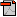 Краен срок: 15 април 2013 г. до 12:00 ч. (на обяд) Централноевропейско време.Европейско сътрудничество в областта на науката и технологиите (COST) Конкурс за междудисциплинарни пилотни проектиЕвропейското сътрудничество в областта на науката и технологиите обединява изследователи и експерти от различни страни, които работят по определени теми. По линия на COST не се финансират самите научни изследвания, а провеждането на срещи, конференции, краткосрочен научен обмен и информационни прояви, които допринасят за работата в мрежа. Понастоящем се подпомагат около 250 изследователски мрежи (дейности).В рамките на COST се насърчават предложенията за дейности, които допринасят за научното, технологично, икономическо, културно и обществено развитие на Европа. Особено добре се посрещат предложения, които играят ролята на предшественик за развитието на други европейски програми и/или са представени от изследователи в началото на своята кариера.Развиването на засилени връзки между европейските изследователи е от решаващо значение за изграждането на европейското научноизследователско пространство (ЕНП). Чрез COST се насърчава създаването на нови, новаторски, интердисциплинарни и широкообхватни изследователски мрежи в Европа. Дейностите, включени в това сътрудничество, се осъществяват от научноизследователски екипи с цел да се заздравят основите за достигане на високи научни постижения в Европа.Европейското сътрудничество в областта на науката и технологиите е организирано в девет широки изследователски области:Биомедицина и молекулярни бионауки; Химия, молекулярни науки и технологии; Науки за Земята и управление на околната среда; Храни и земеделие; Гори, продукти и услуги, свързани с тях; Хора, общество, култура и здраве; Информационни и комуникационни технологии; Материали, физични и нанонауки; Транспорт и градско развитие.Предвиденият обхват на всяка изследователска област е описан на уебсайта на COST. Авторите на предложения се приканват да посочат към коя изследователска област спада тяхната тема. Въпреки това интердисциплинарните предложения, които не се вписват в една-единствена изследователска област, следва да се подават като мултидисциплинарни предложения. Те ще бъдат оценявани отделно.Предложенията следва да включват изследователи от поне пет държави, участващи в Европейското сътрудничество в областта на науката и технологиите. Финансовата подкрепа за една дейност с 19 участващи държави е от порядъка на 130 000 EUR годишно, обикновено за период от четири години, при условие че има наличен бюджет.Предложенията ще се оценяват на два етапа (освен за мултидисциплинарните предложения, за които информация се съдържа по-долу). Предварителните предложения (максимум 1 500 думи/3 страници), подадени по електронен път чрез стандартния образец на интернет страницата на COST, следва да съдържат кратко изложение на предложението и очаквания от него ефект. Предложения, които не отговарят на критериите за подбор на Европейското сътрудничество в областта на науката и технологиите (напр. тези, в които се съдържа искане за финансиране на научни изследвания), няма да бъдат разглеждани. Подлежащите на разглеждане предложения ще се оценяват от специализиран комитет за съответната изследователска област въз основа на критериите, публикувани на уебсайта на COST. Авторите на избраните предварителни предложения ще бъдат поканени да представят пълни предложения. Пълните предложения ще се разглеждат от експерти съгласно критериите за оценка, публикувани на интернет страницата на COST. Решението се взема обикновено до шест месеца след крайния срок за подаване на предложенията, като се очаква дейностите да започнат в рамките на три месеца след това.Срокът за подаване на мултидисциплинарните предложения е 14 юни 2013 г., 17:00 ч. брюкселско време. Решения за одобряване на действията се очакват през ноември 2013 г. Следващият планиран краен срок за подаване е 27 септември 2013 г. Той включва и специалния краен срок за подаване на мултидисциплинарните предложения съгласно пилотната процедура.За авторите на предложения, които биха искали да се свържат със своя национален координатор за Европейското сътрудничество в областта на науката и технологиите (CNC) за информация и напътствия могат да посетят интернет страницата: http://www.cost.eu/cnc Предложенията се подават по електронен път чрез уебсайта на Бюрото на Европейското сътрудничество в областта на науката и технологиите.COST получава финансова подкрепа за координационната си дейност от Рамковата програма на ЕС за научни изследвания и технологично развитие. Бюрото на Европейското сътрудничество в областта на науката и технологиите осигурява и ръководи административния, научния и техническия секретариат за това сътрудничество, специализираните комитети за изследователските области и финансираните дейности. То е учредено от Европейската научна фондация (ESF), която играе ролята на негова изпълнителна агенция.СЪБИТИЯJoint academia-industry matching event on 3D integration technologies for future detectors, 8—9 April, Frascati, ItalyIn the framework of the AIDA, an FP7 project and an integrating activity addressing infrastructures for detector R&D at future accelerators, we are currently organizing a joint academia-industry matching event on the 8th-9th of April at Laboratori Nazionali di Frascati (LNF), Frascati, Italy, on 3D integration technologies for future detectors. Academia will present their needs and companies will present their capabilities in 3D integration, like advanced interconnection technologies and TSV (through-silicon vias). Participants from both industry and academia will have the opportunity of giving a 15 minutes presentation on their work in terms of needs and capabilities, and/or conveying their work by displaying posters, products and demos.The objectives of this event are to: • introduce the industry to the technological- and R&D-needs of the Particle Physics and Astroparticle Physics community, as well as the needs of other sectors, including medical imaging and synchrotron radiation • introduce academia to the technology trends in the field of 3D integration • advance R&D collaborations between academia and industry. • offer companies the opportunity to meet with researchers and present their activities and products. The main page of the event is here and the agenda of the event is here. (Registration page) Second International Conference on Food and Environment, Budapest, Hungary[Event Date: 2013-04-22] The Second International Conference on Food and Environment will take place from 22 to 24 April 2013 in Budapest, Hungary.  Food and agriculture has been and still is at the heart of our civilizations. While in many parts of the world the lack of food is a primary concern, in others, the variety of available food is of concern. 'Stimulating Innovation in Plant Genetic Resources', Brussels, Belgium [Event Date: 2013-04-23] An event entitled 'Stimulating Innovation in Plant Genetic Resources' will be held on 23 April 2013 in Brussels, Belgium. The European Innovation Partnership (EIP) for Agricultural Productivity and Sustainability is one of the main initiatives of the European Commission to support research and innovation in agriculture. 'Geographic Human-Computer Interaction', Paris, France [Event Date: 2013-04-23] A workshop entitled 'Geographic Human-Computer Interaction' will take place from 27 to 28 April 2013 in Paris, France. Geography is increasingly important to areas of human-computer interaction (HCI) ranging from social computing to mobile computing and natural user interfaces. Similarly, research in geography focuses more and more on HCI-related topics. Seventh International Conference on the Impact of Environmental Factors on Health, Budapest, Hungary [Event Date: 2013-04-23] The Seventh International Conference on the Impact of Environmental Factors on Health will take place from 23 to 25 April 2013 in Budapest, Hungary. Environment-related health issues have become a major source of concern all over the world. Human health highly depends on several environmental factors such as air, water, soil and food quality. 10th International Conference on Modelling and Measurement in Medicine and Biology, Budapest, Hungary[Event Date: 2013-04-24] The 10th International Conference on Modelling and Measurement in Medicine and Biology will take place from 24 to 26 April 2013 in Budapest, Hungary. Advances in medical and biological technology are transforming medical care and treatment; in part, due to the interaction and collaboration between medical sciences and engineering. Fifth Global Meeting of Associations (GMA V), 24 - 26 April 2013, Manchester, UKThe International Association of Universities (IAU) and the Northern Consortium of UK Universities (NCUK) are pleased to announce that you can now register online for the 5th Global Meeting of Associations (GMA V). This GMA V will be held from 24 to 26 April 2013 in the magnificent Salford Quays, Manchester, UK. This meeting will address a number of topics around the theme of Institutional Diversity in Higher Education: Advantage or Threat for Associations?.'International Gender Congress', Istanbul, Turkey[Event Date: 2013-04-25] The 'International Gender Congress' will take place from 25 to 26 April 2013 in Istanbul, Turkey. The concept of gender deals with women's and men's place in society as well as related social expectations. Gender relations vary from one country to another and are strongly rooted in history. 'International Conference on Aging and Cognition', Dortmund, Germany [Event Date: 2013-04-25] The 'International Conference on Aging and Cognition' will take place on 25 to 27 April 2013 in Dortmund, Germany. Changes in cognitive function, such as slow information processing, are common in normal aging. However, their extent varies considerably from one person to another, and cognitive decline is not inevitable. However, its causes remain unknown. 37th International Colloquium on Prevention of Occupational Risks in Agriculture, Munich, Germany [Event Date: 2013-04-28] The 37th International Colloquium on Prevention of Occupational Risks in Agriculture will be held from 28 April to 1 May 2013 in Munich, Germany. Many people think of farms as peaceful settings. Actually, farming is one of the most dangerous jobs. Farms face many health and safety hazards, including chemicals and pesticides, machinery, tools and equipment that can be dangerous, hazardous areas, such as...'Fostering Innovation and Strengthening Synergies within the EU', Dublin, Ireland[Event Date: 2013-04-29] A conference entitled 'Fostering Innovation and Strengthening Synergies within the EU' will be held from 29 to 30 April 2013 in Dublin, Ireland. What makes Knowledge and Innovation Communities (KIC) what they are? A KIC is a highly integrated, creative and excellence-driven partnership which brings together the fields of education, technology, research, business and entrepreneurship, in order to innovate...Industrial Open Innovation Forum, 29-30 April, Bucharest RomaniaWe would like to announce the launch of the Industrial Open Innovation Forum event to take place in Bucharest  Romania, hosted by IFIN-HH, on the 30th of April, preceded by a Workshop on Open Innovation on April 29th.http://indico.cern.ch/event/HEPTechIndustryOIForumThe Chesbrough Open Innovation Model has been developed since the 1980's and is now common practice for R&D in many large international industrial players. Looking at the industrial base of Romania new possible added value might be fostered in collaborations between these large players and an industrial base helping a transition to a co-contracting culture. In that context we can foresee that the high tech research of the Romania laboratories can also provide the catalyst for another type of possible synergies, between both the labs and the already present Romanian industrial base, but also the large industrial players, with experience in Open Innovation.The participation of prominent European industry players interested in extending their manufacturing capabilities in collaboration with Romanian industry is instrumental to the success of this event. This innovative event will be preceded by a workshop on open innovation opened to HEPTech delegates and TT Offices in Romania.http://indico.cern.ch/event/HEPTechOIWorkshop2012We look forward to your suggestions of companies with experience in Open Innovation R&D and to your attendance to this exciting event.'Space in the brain: cells, circuits, codes and cognition', Buckinghamshire, UK [Event Date: 2013-05-01] A conference entitled 'Space in the brain: cells, circuits, codes and cognition' will take place on 1 May 2013 in Buckinghamshire, UK. Recent discoveries have revealed the microstructure of the brain's representation of self-location in the hippocampal formation, providing an ideal model system for investigating the neural codes of memory and cognition. 'New Model Systems for Linking Evolutions and Ecology', Heidelberg, Germany [Event Date: 2013-05-01] An event entitled 'New Model Systems for Linking Evolutions and Ecology' will be held from 1 to 4 May 2013 in Heidelberg, Germany. A major obstacle in linking evolution and ecology has been that, for many of the preferred genetic and genomic research models, ecological information has been lacking. Conversely, preferred models for evolutionary ecology have generally not been amenable to genetic experiments...'Mitochondria: from Signaling to Disease', Lisbon, Portugal [Event Date: 2013-05-05] A symposium entitled 'Mitochondria: from Signaling to Disease' will be held from 5 to 7 May 2013 in Lisbon, Portugal. Early studies of mitochondria focused on their bioenergetic role, but scientist now appreciate the importance of these organelles in a wide range of cellular functions and signalling events. The development of animal models, systems-based approaches and dynamic imaging techniques are proving...Conference on ‘Creating markets from research results’, 6-7 May 2013, Munich, Germany The European Patent Office, in partnership with the OECD and the Technical University Munich are organising a high-level conference on “Creating markets for research results”. The conference aims to:promote understanding and awareness of the importance of intellectual property (IP) policies and procedures for the long-term strategy and mission of universities and public research organisations;promote the establishment of structures which will allow the implementation of IP management in universities;identify novel practices for fostering and accelerating the transfer, exploitation and commercialisation of knowledge with a view to developing international best practice; andencourage closer collaboration between universities and industry.Participation is restricted to “senior-level decision-makers concerned with the commercialisation of public research, including national representatives of technology transfer offices (TTOs), representatives from ministries for education and research, higher education councils and funding agencies, the business and industry communities, and national patent offices”.To find out more or to apply before 5 April, please visit the conference page. 'Chromatin and Epigenetics', Heidelberg, Germany [Event Date: 2013-05-08] An event entitled 'Chromatin and Epigenetics' will be held from 8 to 12 May 2013 in Heidelberg, Germany. What if your decision to smoke a cigarette or eat another bag of chips didn't just affect your health, but also your kids' health? Take that a step further. What if your lifestyle choices affected their children's health - and then the next generation and even the next? 'Geography: Linking Tradition with Future', Bruges, Belgium [Event Date: 2013-05-09] An event entitled 'Geography: Linking Tradition with Future' will take place from 9 to 11 May 2013 in Bruges, Belgium. The rapid changes affecting societies around the world, along with rising global sea level, are of high concern for geographers. Exploring issues ranging from physical, urban and rural environments and their evolution to climate, pollution, development and political-economy, they study...Second International Conference on Smart Grids and Green IT systems (SMARTGREENS), Aachen, Germany[Event Date: 2013-05-09] The Second International Conference on Smart Grids and Green IT systems (SMARTGREENS) will take place from 9 to 10 May 2013 in Aachen, Germany. Green Computing is nowadays one of the major challenges for most IT organizations that involve medium and large scale distributed infrastructures like grids, clouds and clusters. The conference will focus on solutions for all aspects of green computing such as...'Ways to Protolanguage 3', Wroclaw, Poland [Event Date: 2013-05-12] An event entitled 'Ways to Protolanguage 3' will take place from 25 to 26 May 2013 in Wroclaw, Poland. A proto-language (alternatively known as a parent language, or common ancestor) in the tree model of historical linguistics is a hypothetical, or reconstructed, typically extinct language. A number of attested - or documented - known languages are believed to descend from such languages, either by evolution...Third International Conference on Bio-Sensing Technology, Sitges, Spain[Event Date: 2013-05-12] The Third International Conference on Bio-Sensing Technology will take place from 12 to 15 May, 2013 in Sitges, Spain Bio-sensing technologies are of increasing importance in healthcare, agri-food, environmental and security sectors, and this is reflected in the continued growth of global markets for such technologies.EAIE training course: Developing university strategies for internationalisation in a global context, 12-16 May 2013, Oslo, NorwayThe European Association for International Education (EAIE) is organising a training course on “Developing university strategies for internationalisation in a global context”. The course is aimed at vice-rectors and international directors involved in international strategy. It is designed to help participants to “design, objectively analyse and effectively implement the most suitable internationalisation strategies for the advancement of [their] institution in today’s international higher education arena”.To find out more or to register, please visit the EAIE website.'BIO-Europe 2012', Hamburg, Germany [Event Date: 2013-05-13] An event entitled 'BIO-Europe 2012' will take place from 13 to 15 May 2013 in Hamburg, Germany. Now on its 18th edition, BIO-Europ is a forum for innovative start-ups, established biotech companies, and large and midsize pharma to present information on products, partnering opportunities and corporate strategy. Delegates from the whole biotechnology value chain come to BIO-Europe to quickly identify,...Second EOS Conference on Optofluidics, Munich, Germany [Event Date: 2013-05-13] The Second EOS Conference on Optofluidics (EOSOF 2013) will take place from 13 to 15 May 2013 in Munich, Germany. Optofluidics is a research and technology area that combines the advantages of microfluidics and optics. Although the term 'optofluidics' is less than 10 years old, the combination of light and non-solids is being looking into by researchers creating applications in fields ranging from imaging...'From antibodies to bicycles', London, UK[Event Date: 2013-05-14] An event entitled 'From antibodies to bicycles' will be held on 21 March 2013 in London, UK. In recent years a revolution has occurred in the pharmaceutical industry, with therapeutic antibodies displacing small molecule drugs as blockbuster pharmaceuticals. Our immune system produces a wide variety of antibodies for fighting infections, but it wasn't until the 1970s that researchers were able to manufacture...'European Brain Research Successes and Next Challenges', Brussels, Belgium[Event Date: 2013-05-14] A conference on 'European Brain Research Successes and Next Challenges' will be held within the framework of the European Month of the Brain on 14 May 2013 in Brussels, Belgium. Brain research has made great progress over the last decades but much more is still to be discovered. Advances in neuroscience are crucial to keep our ageing societies and our economy healthy. Brain-related disorders are due...EU2013 - Researcher Careers & Mobility Conference, 14-15 May 2013, Dublin, Ireland The Irish Universities Association, under the auspices of the Irish Presidency of the European Union, is holding a conference on “Researcher Careers & Mobility” in Dublin Castle, from 14 to 15 May. The conference aims to be “an opportunity to gauge progress in achieving the objectives of the European Research Area and Innovation Union with respect to researchers”. Workshops and discussion fora will also be held to enable participants to discuss “practical initiatives to help Europe overcome the well-known barriers to mobility (between countries and/or employment sectors) and career development of researchers”.There is no registration fee but attendance is by invitation only. To find out more or to email expressions of interest to the organisers before the end of April, please visit the conference website.'Vision in an Increasingly Mobile World', London, UK[Event Date: 2013-05-15] The British Machine Vision Association (BMVA) is organising a technical meeting entitled 'Vision in an Increasingly Mobile World'. It will be held on 15 May 2013 in London, London, UK. The ubiquitous and pervasive nature of modern mobile computing, in the form of smartphones, tablets and even low-footprint embedded systems in on-vehicle/autonomous deployment, has led to a vibrant new arena for focused...Fifth Carbon Capture and Storage, Rotterdam, the Netherlands [Event Date: 2013-05-15] Active Communications International (ACI)'s Fifth Carbon Capture and Storage will be held from15 to 16 May 2013 in Rotterdam, the Netherlands. The technology of carbon capture and storage has significant potential as a mitigation technique for climate change, both within Europe and internationally. It is particularly true in those countries with large reserves of fossil fuels and a soaring energy demand....33rd Conference on Applied Statistics in Ireland, Kildare, Ireland [Event Date: 2013-05-15] The 33rd Conference on Applied Statistics in Ireland will take place from 15 to 17 May 2013 in Kildare, Ireland. The use of statistical methods dates back at least to the fifth century BC. Statistical research spans an enormous range from direct subject-matter collaborations to pure mathematical theory. 'Applied Bioinformatics & Public Health Microbiology 2013', Cambridge, UK [Event Date: 2013-05-15] An event entitled 'Applied Bioinformatics & Public Health Microbiology 2013' will take place from 15 to 17 May 2013 in Cambridge, UK. Genetic data is a treasure trove for researchers and companies interested in how genes contribute to our health and well-being. Researchers are using bioinformatics to identify genes, establish their functions and develop gene-based strategies for preventing, diagnosing,...'Biomolecules and Nanostructures 4', Pultusk, Poland [Event Date: 2013-05-15] An event entitled 'Biomolecules and Nanostructures 4' will take place from 15 to 19 May 2013 in Pultusk, Poland. Biomolecular science is one of the most rapidly developing interdisciplinary areas in science. It stands at the crossroads of biological, chemical and physical sciences, and focuses on the understanding of cellular processes at the molecular level. Researchers are looking at biomolecules as...Second International Conference on Chemical, Ecology and Environmental Sciences (ICEES'2013), Venice, Italy [Event Date: 2013-05-16] The Second International Conference on Chemical, Ecology and Environmental Sciences will be held from 16 to 17 May 2013 in Venice, Italy. Chemicals released into the environment may have a variety of adverse ecological effects. Ranging from death of fish and other to forest decline, ecological effects can be long- or short-term changes in the normal functioning of an ecosystem, resulting in economic, social,...Third International Conference on Environment and Industrial Innovation, Copenhagen, Denmark[Event Date: 2013-05-19] The Third International Conference on Environment and Industrial Innovation (ICEII 2013) will be held from 19 to 20 May 2013 in Copenhagen, Denmark. The environmental problems currently facing advanced industrial countries are not new, and will continue to grow if nothing is done. Seventh International Conference on Sustainable Water Resources Management, New Forest, UK [Event Date: 2013-05-21] The Seventh International Conference on Sustainable Water Resources Management will take place from 21 to 23 May 2013 in New Forest, UK. Water is essential for sustaining life on our planet and its uneven distribution is a source of permanent conflict. The growth of human population combined with irregularity in precipitation and water availability may restrict even further the access to water in certain...Academy-industry matching event: Fostering Collaborations in Superconductivity, 27-28 May 2013, Madrid, SpainHigh Energy Physics and Advanced Particle Accelerators have contributed extensively to consolidate the Technology of Superconductivity, which is now starting to be present in many applications of daily life...HEPTech, CIEMAT and CPAN are organizing the Academia-Industry Matching Event on Superconductivity, that will take place at CIEMAT, Madrid, on 27th and 28th of May.This Event will provide a chance for academic and industry professionals to review the state-of-the-art and forefront developments in applied superconductivity, focusing on:Particle PhysicsEnergy and Electric ApplicationsMedical ApplicationsFusionThe main goal is to bring together Academia and Industry taking the opportunity of sharing ideas and potential applications in applied superconductivity. It will facilitate information exchange, promoting new collaborations and also addressing solutions to new challenges where superconductivity can become an unbeatable alternative.Both academic and industry professionals are encouraged to participate in this event. For the complete meeting details and to register, visit: http://indico.cern.ch/event/AIME_SuperconductivityIf you need further information, please contact:For programme matters: Laura Sánchez (laura.sanchez@ciemat.es)For organisational matters: Susana Falcón (susana.falcon@ciemat.es) Call for proposals: EAN Annual Conference 2013, Strasbourg, France, 3-5 June 2013 The European Access Network (EAN) has launched its call for proposals for its Annual Conference in Strasbourg. This year’s conference theme is “The evolution of access: adapt to survive? New challenges and opportunities in widening participation in higher education”. The objectives of the conference are:To reach an understanding of the different uses and meanings of the terminology ‘access and widening participation’ to enable discussion, co-operation and collaboration to achieve greater diversity and inclusion in higher education; To assess the linkages between widening participation and quality measures in higher education and the resources needed to support and sustain the dual values of equity and excellence; To share with and learn from one another useful lessons in responding to stakeholders’ and students’ needs and demands in times of financial constraints; To forge alliances with the international community to build on progress made in widening access for greater impact globally. To see the call for proposals or to register, please visit the conference website. EFMD Annual Conference 2013, Brussels, Belgium, 9-11 June 2013 The Management Development Network (EFMD) is holding its Annual Conference in Brussels from 9 to 11 June under the theme “Does management education create impact?”. The conference aims at all those interested in management education and development. It is intended to bring together EFMD members, companies, educational institutions and other associations, to offer various perspectives and discussions on the conference theme.To view the programme please visit the event website.EARMA Conference 2013: Stairways to Excellence in Research Management and Administration, 1-4 July 2013, Vienna, Austria The 19th Annual Conference of the European Association of Research Managers and Administrators (EARMA) will take place from 1 to 4 July 2013 at Vienna University of Technology, Austria. The EARMA conference “marks the final round of the 7th European Framework Programme for Research and will focus on the new challenges with regard to the upcoming Horizon 2020 Programme, combining research and innovation management to foster professional development for all stakeholders”.To view the programme or to register for a reduced fee before 31 March, please visit the conference page. ПУБЛИКАЦИИRESEARCH EUIssue 20 - March 2013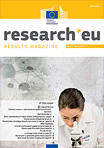 Special feature:‘Women in science — and research to improve women’s lives’Interviews:Clara Menéendez on ‘Better understanding of malaria infection during pregnancy’Sheena Laursen of Experimentarium on ‘Breaking down stereotypes towards more women in science’Other highlights:Innovative bomb-proof luggage containerCleaner water for a safer futureTV and internet: a marriage made in heavenPlanning for a sustainable plastic futureStars reveal the secret of ageing wellScientific Research and Impact Journal Current Issue:February 2013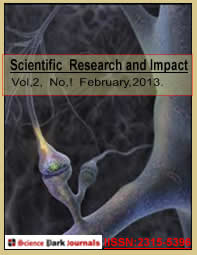 Scientific Research and Impact (ISSN 2315-5396) is a monthly, peer-reviewed international research journal that addresses both applied and theoretical issues. The scope of the journal encompasses research articles, original research reports, reviews, short communications and scientific commentaries in the fields of applied and theoretical sciences, biology, chemistry, physics, zoology, medical studies, environmental sciences, mathematics, statistics, geology, engineering, computer science, social sciences, natural sciences, technological sciences, linguistics, medicine, industrial, nanotechnology, electronics  and all other applied and theoretical sciences. The journal publishes both applied and conceptual research.Original Research Articles■ A new algorithm of A* algorithm for the time-dependentzshortest path problem with time windowsNasser A. El-Sherbeny [Abstract] [Full-Text PDF]■ Isolation, Identification, and Assessment the ability of local Streptomyces isolate from Iraq to utilize crude oil and diesel fuel.Rehab S. Ramadha1, Rebah N. Jabbar2, and NourAbdulatif3 [Abstract] [Full-Text PDF]Higher Education PolicyHigher Education Policy – Celebrating 25 Years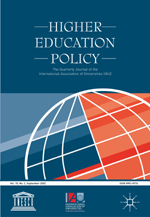 The first 2013 issue of Higher Education Policy contains Jeroen Huisman's editorial celebrating 25 years of the journal. The final issue of the 2013 Volume will be a Special Issue reflecting on research published in the journal over time with the theme, ‘From the Vaults: Revisiting, Revising and Reflecting on Higher Education Policy Research’.The following recent articles, which demonstrate the range and quality of Higher Education Policy, are now free to view until the end of 2013:The Decline of Private Higher Education Daniel C Levy (Volume 26, Issue 1)Uncommon Knowledge: World Bank Policy and the Unmaking of the Knowledge Economy in Africa Milton O Obamba (Volume 26, Issue 1)Graduate Employability: A Review of Conceptual and Empirical Themes Michael Tomlinson (Volume 25, Issue 4)Comprehensive Internationalisation in Latin America Jocelyne Gacel-Ávila (Volume 25, Issue 4)EUA Report on Quality Assurance in Doctoral Education - results of the ARDE projectIAU Horizons, World Higher Education NewsIAU Horizons - [Vol. 18, no.3 & Vol.19, no.1]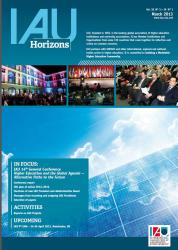 IAU Horizons, the Association's news and information magazine is addressed primarily to IAU Member Institutions and Organizations, but is also sent to a selected audience beyond the IAU Membership such as Ministries of Higher Education, international organizations, national and regional associations of universities and others.Published three times a year, each issue is devoted to a special 'In Focus' topic of interest and debate for the higher education community worldwide.Each issue also features the following sections: IAU Activities, upcoming events and specific projects the IAU has undertaken; IAU Collaboration and Networking; Membership News; New Publications; and a global Calendar of Events.IAU Horizons is available in paper format in English and French and electronically.CONTENTSIn Focus: IAU 14th General Conference on: Higher Education and the Global Agenda – Alternative Paths to the FutureIAU Administrative Board meets in Puerto Rico in November 2012onference Report General Conference Business Sessions Looking into the future – IAU 2012-2016 work plan Opening Speech – Outgoing IAU President - Juan Ramon de la FuenteElections Inaugural Speech – Incoming IAU President - Dzulkifli Abdul RazakA selection of papersFuture paths of international higher education, by Simon Marginson, AustraliaHigher Education and Globalisation a technical and ethical combination of concepts, by Monique Castillo, FranceTomorrow’s Universities and the Seven Pillars of the Knowledge Revolution, by Ismail Serageldin, EgyptIt Takes Two to Tango: Higher Education Institutions and the Employers, by Pam Fredman, SwedenReport on IAU ProjectsInternationalizationDoctoral Education and TrainingHigher Education promoting sustainable DevelopmentEducation for AllEthicsLEADHERCollaboration and NetworkingCalls /AnnouncementsIAU membership news**IAU is pleased to welcome 27 new Member Institutions and 4 Member Organisations, 1 Observer and 7 Associates Changes at the IAU SecretariatIAU Publications and other publicationsCalendar of EventsInternational Association of Universities – Annual Report 2012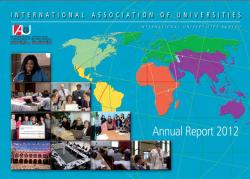 The Report profiles IAU work and achievements over the past year, carried out under each of the priority themes and special projects. It includes details of the new IAU Administrative Board (2012 – 2016) as well as details on IAU membership and finances.Languages:en(1,8 MB)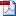 